Publicado en Barcelona el 06/06/2018 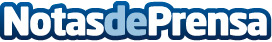 Nace L’Autre Sac, el bolso ultraligero que empodera a la mujerLa primera colección de L’Autre Sac estará en la edición especial de Mercado de Diseño los próximos 9 y 10 de junio en Las Rozas (Madrid).Apuesta por la responsabilidad social empoderando a las mujeres a través de la educación y el empleo. 	Los bolsos hechos a mano están cuidadosamente elaborados con papel ultrarrestistente 100% reciclable e impermeable 
Datos de contacto:Beatriz RodríguezResponsable de Comunicación de L'Autre SacNota de prensa publicada en: https://www.notasdeprensa.es/nace-l-autre-sac-el-bolso-ultraligero-que Categorias: Moda Educación Madrid Ecología Solidaridad y cooperación http://www.notasdeprensa.es